§4431.  Report to Legislature; departmental review of certain fiscal items1.  Annual report.  Beginning January 1, 2023, on an annual basis, the Maine Port Authority shall present a report of the authority's activities for the preceding fiscal year, including a report of its receipts and expenditures from all sources and a description of progress toward its strategic goals, to the Legislative Council and send copies to the joint standing committee of the Legislature having jurisdiction over transportation matters and to the Commissioner of Transportation.[PL 2021, c. 555, §7 (NEW).]2.  Budget and fiscal items affecting department.  Beginning May 1, 2023, on an annual basis, the executive director shall present the portions of the operating budget, the capital plans and all other fiscal items of the Maine Port Authority that affect the budgets, capital planning or work plans of the Department of Transportation for the next fiscal year to the Commissioner of Transportation for approval. The Maine Port Authority may make expenditures regarding such items only in accordance with allocations approved annually by the commissioner or in accordance with changes approved by the commissioner or the commissioner's designee.[PL 2021, c. 555, §7 (NEW).]SECTION HISTORYPL 2021, c. 555, §7 (NEW). The State of Maine claims a copyright in its codified statutes. If you intend to republish this material, we require that you include the following disclaimer in your publication:All copyrights and other rights to statutory text are reserved by the State of Maine. The text included in this publication reflects changes made through the First Regular and First Special Session of the 131st Maine Legislature and is current through November 1. 2023
                    . The text is subject to change without notice. It is a version that has not been officially certified by the Secretary of State. Refer to the Maine Revised Statutes Annotated and supplements for certified text.
                The Office of the Revisor of Statutes also requests that you send us one copy of any statutory publication you may produce. Our goal is not to restrict publishing activity, but to keep track of who is publishing what, to identify any needless duplication and to preserve the State's copyright rights.PLEASE NOTE: The Revisor's Office cannot perform research for or provide legal advice or interpretation of Maine law to the public. If you need legal assistance, please contact a qualified attorney.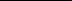 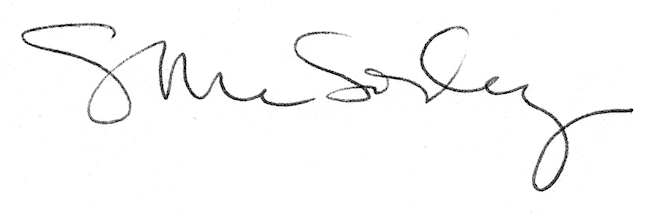 